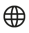 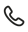 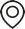 Výzva na účasť na prípravných trhových konzultáciách pre účel dodania funkčného a technického upgrade systému pre finančné účtovníctvo, hospodárenie a rozpočet ( IS FINU/HRO )3. kolo(podľa § 25 zákona č. 343/2015 Z. z. o verejnom obstarávaní a o zmene a doplnení niektorých zákonov v znení neskorších predpisov, ďalej len „zákon o verejnom obstarávaní“)Identifikácia verejného obstarávateľa Názov:			Národná banka SlovenskaSídlo:			I. Karvaša 1, 813 25 Bratislava, Slovenská republikaIČO:			30844789Internetová adresa (URL):			www.nbs.skKontaktná osoba: 			Ing. Július Mikula 	Kontaktná adresa:			I. Karvaša 1, 813 25 Bratislava, Slovenská republika	Telefón:			+421 915 720 228	E-mail:			julius.mikula@nbs.sk(ďalej len „verejný obstarávateľ“)Národná banka Slovenska ako verejný obstarávateľ podľa ust. § 7 ods.1 písm. d) zákona o verejnom obstarávaní týmto informuje hospodárske subjekty o plánovanom postupe verejného obstarávania,  o uskutočnení odborných konzultácií s cieľom získania informácií pre stanovenie nediskriminačného opisu predmetu verejného obstarávania a zároveň vyzýva hospodárske subjekty na účasť na prípravných trhových konzultáciách (ďalej len „PTK“) zverejnených 18.06.2024 na webovom sídle  Národnej banky Slovenska, pričom budú realizované písomnou komunikáciou prostredníctvom elektronickej pošty s kontaktnou osobou verejného obstarávateľa. Účel PTKNárodná banka Slovenska plánuje verejné obstarávanie zákazky, ako verejnú súťaž nadlimitnej zákazky, na dodanie upgrade systému pre finančné účtovníctvo, hospodárenie a rozpočet ( IS FINU/HRO ). Účelom PTK je predstavenie nového projektu z technologickej a funkčnej roviny a získanie odpovedí na otázky uvedené v prílohe č. 2 tejto výzvy (ďalej len „otázky“). Národná banka Slovenska realizuje PTK za účelom získania informácií týkajúcich sa najmä optimalizácie technických požiadaviek predmetu zákazky, doby realizácie predmetu zákazky a stanovenia aktuálnej predpokladanej hodnoty zákazky.Spôsob komunikáciePožiadavky a informácie pre účastníkov PTK:1. Rozhodnutie zúčastniť sa na PTK musí byť slobodné a vážne.2. Zúčastnená osoba na PTK sa preukáže poverením od osoby oprávnenej konať za účastníka.3. Samotných PTK sa budú môcť zúčastniť len účastník a/alebo ich zástupcovia, ktorí sú si vedomí zákonnej úpravy PTK, dôsledkov vyplývajúcich z ich účasti na PTK a súhlasia s nimi (§ 25 a § 40 ods. 7 zákona o verejnom obstarávaní).4. Verejný obstarávateľ na svojom webovom sídle a vo svojom profile zverejní všetky informácie a dokumenty potrebné na oboznámenie sa s danou problematikou, ako aj informáciu o termíne a mieste konania PTK. Informácie zverejni na webovom sídle NBS na adrese https://www.nbs.sk/sk/verejne-obstaravanie/ptk a na profile verejného obstarávateľa na adrese https://www.uvo.gov.sk/vyhladavanie-zakaziek/detail/dokumenty/422979.Požiadavky kladené na účastníkov, ktorí sa chcú zúčastniť PTKVerejný obstarávateľ sa s ohľadom na vedomosti a skúsenosti relevantných hospodárskych subjektov, ktoré sa chcú zúčastniť prípravných trhových konzultácií rozhodol zverejniť nasledujúce požiadavky:rozhodnutie zúčastniť sa musí byť slobodné a vážne.samotných PTK sa budú môcť zúčastniť len účastník a/alebo ich zástupcovia, ktorí sú si vedomí zákonnej úpravy PTK, dôsledkov vyplývajúcich z ich účasti na PTK a súhlasia s nimi (§ 25 a § 40 ods. 7 zákona o verejnom obstarávaní).zúčastnená osoba na PTK sa preukáže poverením od osoby oprávnenej konať za účastníka v elektronickej podobe.Lehota zaslania odpovedíÚčastníci PTK zašlú svoje odpovede na otázky do 28.06.2024, 12:00 hod. Poskytnuté dokumentyBližšie informácie o predmete PTK sa nachádzajú v samostatných prílohách tejto výzvy.V rámci PTK predkladá Národná banka Slovenska účastníkom súbor dokumentov, informácií a požiadaviek, ktoré by mali v tejto podobe slúžiť ako podklad pre prípravu opisu predmetu zákazky  v súťažných podkladoch vo verejnom obstarávaní. Zároveň je snahou poskytnúť do verejnej súťaže taký rozsah informácii a dokumentov a požadovať takú kvalitu, ktoré pomôžu uchádzačom predložiť čo najlepšiu ponuku pre pokrytie požadovaných služieb. Ďalšie informácieVerejný obstarávateľ pripúšťa, že v prípade, ak sa to zo získaných informácií v procese prípravných trhových konzultácií bude javiť ako účelné, budú prípravné trhové konzultácie pokračovať aj ďalším kolom či kolami, prípadne ďalšou priamou komunikáciou s účastníkmi, ktorí vznesú pripomienky.Verejný obstarávateľ týmto vyhlasuje, že v spojitosti s prípravnými trhovými konzultáciami prijme primerané opatrenia v takom rozsahu, aby nedošlo k narušeniu hospodárskej súťaže.Verejný obstarávateľ zverejnil dokumenty a bližšie informácie k PTK, ktoré sú voľne prístupné na webovom sídle NBS na adrese https://www.nbs.sk/sk/verejne-obstaravanie/ptk.Verejný obstarávateľ záverom vyjadruje svoje presvedčenie, že záujemcovia o budúcu realizáciu zákazky, prejavia záujem o účasť v týchto prípravných trhových konzultáciách, čím prispejú 
k stanoveniu určitých, nediskriminačných a primeraných súťažných podmienok v budúcom verejnom obstarávaní, ktoré zabezpečia účasť širokého okruhu uchádzačov v budúcom verejnom obstarávaní, ako aj efektívne a hospodárne vynaloženie finančných prostriedkov verejného obstarávateľa na predmet zákazky.Príloha č. 1 – Funkčný a technický upgrade systému FINU/HRO (Opis predmetu zákazky)Príloha č. 2 – Otázky v rámci PTKV Bratislave, dňa 17.06.2024.